FICHE SANITAIRE ENFANCE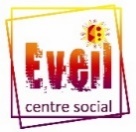 NOM / PRENOM de l’enfantDonnées obligatoires : Vaccinations-antécédents médicaux/chirurgicaux-pathologies-traitements. Conservation : 3 ans. Finalités : prise en compte des habitudes et problèmes sanitaires des enfants. Transfert des informations si prise en charge par les services d’urgence. Accès : salariés de l’association/corps médical. Le signataire peut accéder, modifier ou demander la destruction des données à tout moment.VACCINATIONS RENSEIGNEMENTS MEDICAUX AUTRES RENSEIGNEMENTS :AUTORISATION PARENTALE DE PRISE EN CHARGE MEDICALEJe soussigné(e),                                                               responsable de l’enfant déclare exacts les renseignements de cette fiche et autorise le responsable de l’accueil de loisirs à prendre, le cas échéant, toutes mesures (traitements médicaux, hospitalisation, intervention chirurgicale) rendues nécessaires par l’état de l’enfant.Nom du médecin traitant :                                                                               Tél :	Visa des parents attestant qu’aucun élément n’est à modifier sur la fiche après 1 an :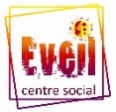 AUTORISATION PARENTALEDocument obligatoire. Tous les renseignements contenus dans cette fiche restent confidentiels.NOM / PRENOM de l’enfantNOM :                                                                Prénom :                                                                     Age :  Garçon -  Fille              Date de naissance :                                            Lieu de naissance : Nationalité : RESPONSABLE LEGALNOM :                                                                                  Prénom : ADRESSENuméro :                        Rue / lieu-dit : Code postal :                        Commune : N° de sécurité sociale (obligatoire): Régime allocataire (caf ou msa) :                         N° allocataire (obligatoire) :Responsabilité civile (obligatoire) : 	Assureur : 				Numéro contrat/police : CONTACTS FAMILLEDECLARATION DU RESPONSABLE LEGALJe soussigné(e)                                                                   , autorise mon enfant à participer aux activités organisées par le centre social EVEIL.à être transporté dans les véhicules du centre Social ou par un transporteur (car, bateau…) selon les activités AUTORISATION DE SORTIEJ’autorise le directeur à laisser mon enfant partir seul à la fin de l’activité : 		 OUI -  NONIMPORTANT : le directeur et les animateurs ne confieront l’enfant qu’aux personnes inscrites ci-dessous.En cas d’autorisation exceptionnelle, merci de nous en informer par écrit.J’autorise les personnes suivantes à venir chercher mon enfant au centre à partir de 17h ou en cas de nécessité :S’il y a lieu, indiquez les personnes non autorisées à récupérer votre enfant :DROIT A L’IMAGEJ’autorise le centre social à utiliser des photos de mon enfant en activité :	  OUI   	 NONJ’autorise leur utilisation par le centre social pour :  Brochures/plaquettes -  Exposition - Presse - Site Internet - Réseaux sociaux Le centre social décline toute responsabilité en cas de perte, de vol ou de dégradation d’objets personnels. Mon enfant veillera à ne pas apporter d’objets dangereux ou de valeur.                                      Fait à :                         					Le : 	Signature :Vaccins obligatoiresDate du dernier rappelVaccins recommandésDateATTENTIONSi votre enfantN’a pas les vaccins obligatoires :FOURNIR UNCERTIFICAT MEDICAL DE CONTRE INDICATION.DT Polio / coquelucheHaemophilus influenzaeHépatite BHépatite BATTENTIONSi votre enfantN’a pas les vaccins obligatoires :FOURNIR UNCERTIFICAT MEDICAL DE CONTRE INDICATION.DT Polio / coquelucheHaemophilus influenzaeHépatite BRubéole-Oreillons-RougeoleATTENTIONSi votre enfantN’a pas les vaccins obligatoires :FOURNIR UNCERTIFICAT MEDICAL DE CONTRE INDICATION.DT Polio / coquelucheHaemophilus influenzaeHépatite BBCG ATTENTIONSi votre enfantN’a pas les vaccins obligatoires :FOURNIR UNCERTIFICAT MEDICAL DE CONTRE INDICATION.DT Polio / coquelucheHaemophilus influenzaeHépatite BInfection pneumocoqueATTENTIONSi votre enfantN’a pas les vaccins obligatoires :FOURNIR UNCERTIFICAT MEDICAL DE CONTRE INDICATION.TRAITEMENTS MEDICAUXATTENTION Aucun médicament ne sera donné sans ordonnance. En cas de traitement, fournir l’ordonnance et les médicaments correspondants dans l’emballage d’origine, avec notice, dans contenant fermé  marqué au nom de l’enfantTRAITEMENTS MEDICAUXATTENTION Aucun médicament ne sera donné sans ordonnance. En cas de traitement, fournir l’ordonnance et les médicaments correspondants dans l’emballage d’origine, avec notice, dans contenant fermé  marqué au nom de l’enfantTRAITEMENTS MEDICAUXATTENTION Aucun médicament ne sera donné sans ordonnance. En cas de traitement, fournir l’ordonnance et les médicaments correspondants dans l’emballage d’origine, avec notice, dans contenant fermé  marqué au nom de l’enfantTRAITEMENTS MEDICAUXATTENTION Aucun médicament ne sera donné sans ordonnance. En cas de traitement, fournir l’ordonnance et les médicaments correspondants dans l’emballage d’origine, avec notice, dans contenant fermé  marqué au nom de l’enfantTRAITEMENTS MEDICAUXATTENTION Aucun médicament ne sera donné sans ordonnance. En cas de traitement, fournir l’ordonnance et les médicaments correspondants dans l’emballage d’origine, avec notice, dans contenant fermé  marqué au nom de l’enfantTRAITEMENTS MEDICAUXATTENTION Aucun médicament ne sera donné sans ordonnance. En cas de traitement, fournir l’ordonnance et les médicaments correspondants dans l’emballage d’origine, avec notice, dans contenant fermé  marqué au nom de l’enfantTRAITEMENTS MEDICAUXATTENTION Aucun médicament ne sera donné sans ordonnance. En cas de traitement, fournir l’ordonnance et les médicaments correspondants dans l’emballage d’origine, avec notice, dans contenant fermé  marqué au nom de l’enfantTRAITEMENTS MEDICAUXATTENTION Aucun médicament ne sera donné sans ordonnance. En cas de traitement, fournir l’ordonnance et les médicaments correspondants dans l’emballage d’origine, avec notice, dans contenant fermé  marqué au nom de l’enfant OUI  -   NON  -  Préciser la nature du/des traitement(s) :  OUI  -   NON  -  Préciser la nature du/des traitement(s) :  OUI  -   NON  -  Préciser la nature du/des traitement(s) :  OUI  -   NON  -  Préciser la nature du/des traitement(s) :  OUI  -   NON  -  Préciser la nature du/des traitement(s) :  OUI  -   NON  -  Préciser la nature du/des traitement(s) :  OUI  -   NON  -  Préciser la nature du/des traitement(s) :  OUI  -   NON  -  Préciser la nature du/des traitement(s) : MALADIES - cocher les maladies que votre enfant a déjà contractéMALADIES - cocher les maladies que votre enfant a déjà contractéMALADIES - cocher les maladies que votre enfant a déjà contractéMALADIES - cocher les maladies que votre enfant a déjà contractéMALADIES - cocher les maladies que votre enfant a déjà contractéMALADIES - cocher les maladies que votre enfant a déjà contractéMALADIES - cocher les maladies que votre enfant a déjà contractéMALADIES - cocher les maladies que votre enfant a déjà contractéRubéole OUI NONOtite OUI NONCoqueluche OUI NONMéningite OUI   NONVaricelle OUI NONRougeole OUI NONRhumatisme articulaire OUI NONScarlatine OUI   NONAngine OUI NONOreillons OUI NONHépatite OUI NONAutreAUTRES DIFFICULTES DE SANTE : AUTRES DIFFICULTES DE SANTE : AUTRES DIFFICULTES DE SANTE : AUTRES DIFFICULTES DE SANTE : AUTRES DIFFICULTES DE SANTE : AUTRES DIFFICULTES DE SANTE : AUTRES DIFFICULTES DE SANTE : AUTRES DIFFICULTES DE SANTE : ALLERGIESALLERGIESALLERGIESALLERGIESALLERGIESALLERGIESALLERGIESALLERGIESAsthme  OUI  NON        Alimentaire  OUI  NON        Médicamenteuse  OUI  NON        Gel hydroalc.  OUI  NONAsthme  OUI  NON        Alimentaire  OUI  NON        Médicamenteuse  OUI  NON        Gel hydroalc.  OUI  NONAsthme  OUI  NON        Alimentaire  OUI  NON        Médicamenteuse  OUI  NON        Gel hydroalc.  OUI  NONAsthme  OUI  NON        Alimentaire  OUI  NON        Médicamenteuse  OUI  NON        Gel hydroalc.  OUI  NONAsthme  OUI  NON        Alimentaire  OUI  NON        Médicamenteuse  OUI  NON        Gel hydroalc.  OUI  NONAsthme  OUI  NON        Alimentaire  OUI  NON        Médicamenteuse  OUI  NON        Gel hydroalc.  OUI  NONAsthme  OUI  NON        Alimentaire  OUI  NON        Médicamenteuse  OUI  NON        Gel hydroalc.  OUI  NONAsthme  OUI  NON        Alimentaire  OUI  NON        Médicamenteuse  OUI  NON        Gel hydroalc.  OUI  NONPréciser cause et conduite à tenir : Préciser cause et conduite à tenir : Préciser cause et conduite à tenir : Préciser cause et conduite à tenir : Préciser cause et conduite à tenir : Préciser cause et conduite à tenir : Préciser cause et conduite à tenir : Préciser cause et conduite à tenir : L’enfant mouille-t-il son lit ? OUI       NON  OccasionnellementAUTRES RECOMMANDATIONS - Lunettes lentilles prothèses auditives dentaires… Indiquer toute information que vous jugez utile de transmettre aux équipesL’enfant sait-il nager ?OUI       NONAUTRES RECOMMANDATIONS - Lunettes lentilles prothèses auditives dentaires… Indiquer toute information que vous jugez utile de transmettre aux équipesPARENT 1PARENT 2NOM / PRENOMTéléphone domicileTéléphone portableTéléphone travailMail